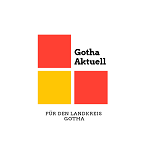 GOTHA-AKTUELLAktuelle Nachrichten und Polizeiberichte aus dem Landkreis Gotha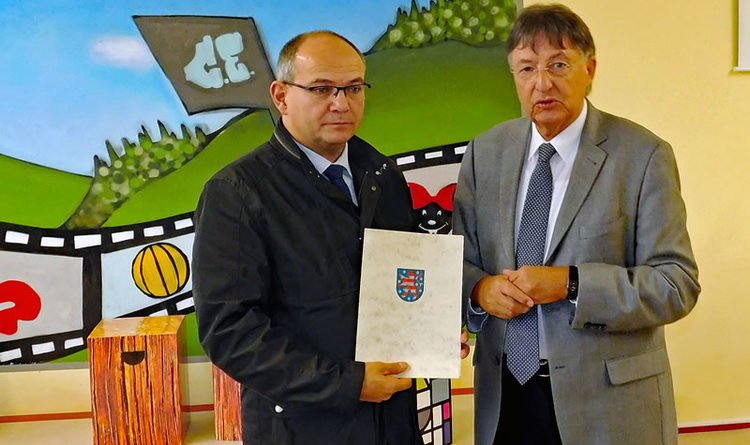 Oberbürgermeister Knut Kreuch (links) nimmt den Förderbescheid von Dr. Klaus Sühl, Staatssekretär im Thüringer Ministerium für Infrastruktur und Landwirtschaft, in Empfang.Nachrichten Stadt Gotha Förderung für Schulinvestition in Gotha-West 6. November 2019  Pressemitteilung  0 KommentareDie Stadt Gotha erhält im Rahmen des Investitionsprogramms zur Förderung des Schul- und Sporthallenbaus des Landes Thüringen eine Zuwendung in Höhe von 734.053 €. Mit der Zuwendung soll die Sporthalle der Staatlichen Regelschule „Conrad Ekhof“ saniert und barrierefrei erschlossen werden.Der Sanitärtrakt der Halle wurde vor etwa 25 Jahren innen bereits komplett saniert. Die Halle selbst befindet sich noch im Originalzustand aus der Errichtungszeit. Hier ist eine Generalsanierung geplant. Neben der gesamten Haustechnik mit Heizung und Elektroanlage werden Prallwände und ein neuer Sportboden mit Fußbodenheizung eingebaut, Geräteräume mit verschließbaren Toren geschaffen, die Hallendecke erneuert und neue energiesparende Leuchten installiert und Malerarbeiten ausgeführt werden.Die Außenfassaden werden umlaufend komplett saniert und mittels Wärmedämmverbundsystem auf den heutigen Standard gebracht. Zudem werden neue Fenster eingebaut. Abschließend wird die Halle mit neuen Sportgeräten ausgestattet und die Fassaden sollen über ein Projekt von Jugendlichen mit Graffiti verziert werden, um spätere Schmierereien auszuschließen, denn alle Fassaden sind frei zugänglich.Die Gesamtkosten belaufen sich auf 1.223.690 €. Die Stadt Gotha erhält hierfür vom Freistaat Thüringen eine Zuwendung in Höhe von 734.053 €. Damit beläuft sich der Eigenanteil der Stadt Gotha auf 489.637 €.Oberbürgermeister Knut Kreuch nahm den Förderbescheid von Dr. Klaus Sühl, Staatssekretär im Thüringer Ministerium für Infrastruktur und Landwirtschaft, in Empfang und unterstrich nochmals die Bedeutung der Baumaßnahme: „Nachdem wir hier in Gotha-West im September mit dem Bau des neuen Kindergartens und der Planung für die Ballspiel- und Skateanlage begonnen haben, freue ich mich, dass mit der Sanierung der Sporthalle und des Schulgebäudes der Conrad-Ekhof-Schule zwei wichtige Elemente des Bildungscampus Gotha-West neu gestaltet und Schülern und Lehrern damit beste Lernbedingungen zur Verfügung gestellt werden. Damit investiert die Stadt Gotha unmittelbar in ihre Gegenwart und Zukunft. Der Fördermittelbescheid zur Sanierung des Schulgebäudes steht zwar noch aus, aber ich hoffe, dass wird diesen auch bald in den Händen halten werden und die Sanierung von Sporthalle und Schulgebäude im April nächsten Jahres beginnen kann.“